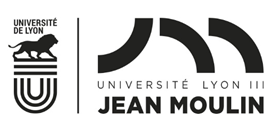 FONDS DE SOLIDARiTE ET DE DEVELOPPEMENT DES INITIATIVES ETUDIANTESVOLET SOCIALAnnée 2017-2018Dossier destiné à la Direction des Etudes et de la Vie UniversitaireETAT CIVIL DE L’ETUDIANTNom de famille : ________________Nom d’usage : _____________________ Prénom : ________________N° d’étudiant : _____________________________Adresse personnelle de l’étudiant : _________________________________________________________________________________________________________________________________________________________Téléphone : __________________________________ 	Adresse courriel : _______________________________Pour quelle(s) raison(s) sollicitez-vous une aide ?- achat d’ouvrages spécifiques et d’équipement, 				oui 	non - aide au départ en stage 							oui 	non - départ à l’étranger 								oui 	non - autres situations susceptibles d’impacter le suivi et la réussite de vos études 	oui 	non Avez-vous déjà été aidé(e) par le FSDIE de l’Université Jean Moulin Lyon 3 ?	oui 	non SITUATION UNIVERSITAIREDate d’obtention du baccalauréat : __________________________ Série : ___________________________Ou diplôme équivalent : ____________________________________________________________________Académie : _______________________________________________________________________________Etes-vous inscrit dans une autre université ? 	oui 	non Etudes après le baccalauréat (remplir toutes les rubriques) : Etes-vous  boursier ? 		oui 	non 	
Si oui, quel échelon ? _________________Bénéficiez-vous de l’allocation spécifique annuelle ? 	oui    	non  	
Si oui, quel échelon ? _________________Je certifie sur l’honneur l’exactitude des renseignements portés sur la présente demandeLyon, le ________________________________  Signature :PIECES A JOINDRE A CETTE DEMANDE Photocopie de l’attestation d’inscriptionRelevés de notes depuis votre entrée dans l’enseignement supérieurRIBTout dossier incomplet ne pourra pas être examiné par la commission.AnnéeEtablissementDisciplineCycle et année d’étudeNombre de crédits obtenusEchelon de bourse20   - 20       20   - 2020   - 2020   - 2020   - 20